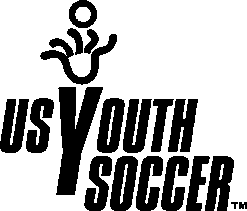                                                                                                        Coaching PointsScrimmage 2v2 or 3v31st Activity (warm-up)     Name2nd Activity     Name3rd Activity     Name4th Activity     Name5th Activity (the game)     Name